Ответственный и высокоорганизованный переводчик с английского языка на русский  по медицинской тематике: научные статьи, клинические исследования,  медицинская документация. Быстро обучаюсь и усваиваю необходимую информацию. Уделяю большое внимание качеству перевода и срокам сдачи.ОПЫТ РАБОТЫ_____________________________________________________________________________________________2006 - по 		работа удаленным переводчиком – письменный настоящее время     перевод медицинской тематики различным заказчикам1999-2006	Ассоциация Хирургов Санкт-Петербурга, Исполнительный директор1995-2002	медицинский представитель  крупных международных фармацевтических  компаний  (Rhone-Poulenc-Rorer,	Eli Lilly, Novartis, Janssen) – продвижение фармацев-тических препаратов, участие в клинических испытаниях1985-1995	хирург-пульмонолог, научный сотрудник ВНИИ Пульмонологии, г. Санкт-Петербург1992 – 	кандидат медицинских наукОБРАЗОВАНИЕ1999	Курсы повышения квалификации врачей по специальности “Онкология” – СПбМАПО01-05.1994	Изучение американской системы здравоохранения в	San-Diego State University,  California, USA1985-1987	Клиническая ординатура по специальности “Хирургия-пульмонология” во ВНИИ Пульмонологии, Санкт-Петербург1979-1985	СПбГМУ им. акад. И.П.Павлова, лечебный факультет, специальность – врачебное делоПРЕДОСТАВЛЯЕМЫЕ УСЛУГИ И РАСЦЕНКИПисьменный перевод медицинской тематики с английского на русский –от 200 рублей за 1800 знаков с пробеламиВ зависимости от тематики и сложности переводимого текста и от моей            занятости я могу переводить от 6000 до 12000 знаков в деньЗНАНИЯ И НАВЫКИСвободно говорю и пишу на английском языке. Немецкий и итальянский языки – со словарем.Уверенный пользователь MS Office, CAT программДополнительные тематики переводов: общая, фотография и видеосъемка, история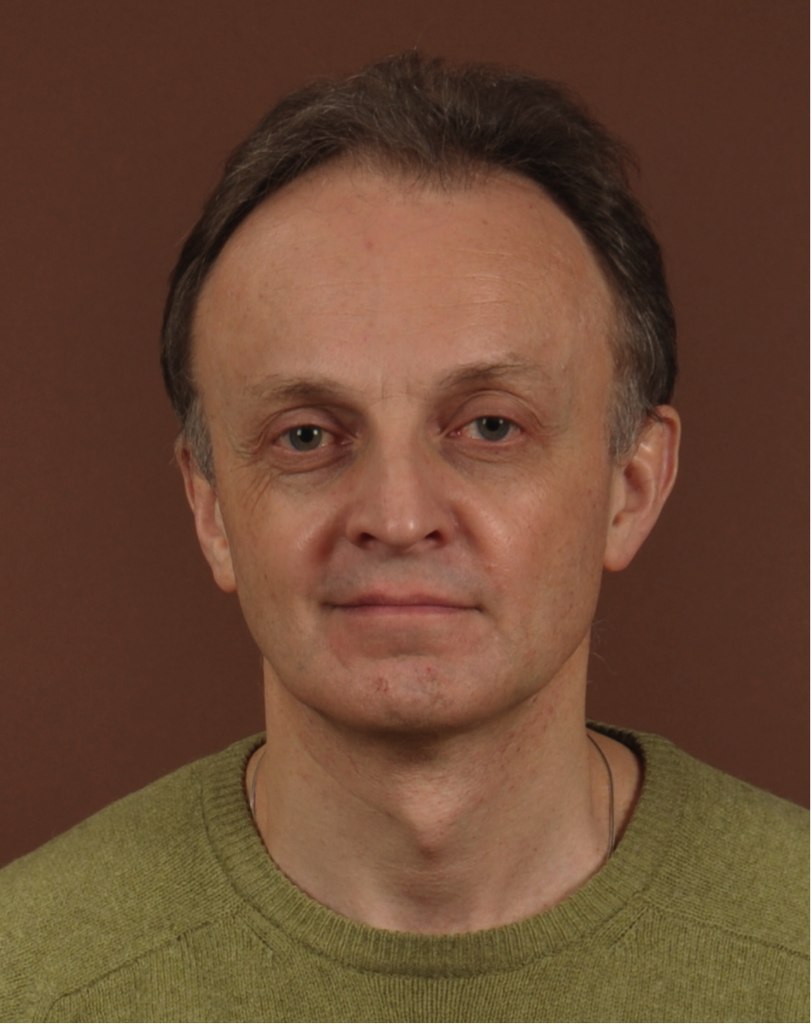 Барчук Дмитрий АлексеевичПереводчик-фрилансерЛИЧНЫЕ ДАННЫЕ:Дата рождения: 31.08.1962Адрес: Россия,  194291, Санкт-Петербург, ул. Кустодиева, д.12, кв. 302Тел.: +7-921-942-1442e-mail:  dbarchuk@mail.ruАнглийский язык, свободно.Кандидат медицинских наук